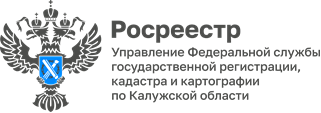 ПРЕСС-РЕЛИЗ28.11.2023Большинство услуг Росреестра доступны на Госуслугах29.11.2023 с 10.00 до 12.00 часов в Управлении Росреестра по Калужской области состоится телефонная консультация в режиме «горячая линия» на тему: «Доступности услуг Росреестра на портале Государственных услуг».Какие сервисы Росреестра доступны для заявителей на портале Госуслуг?Взимается ли плата за получение услуг путем использования сервиса Госуслуг?Что необходимо знать для оформления запроса на получение выписок из ЕГРН через портал Госуслуг?На эти и другие вопросы в рамках темы «горячей линии» ответит начальник отдела организации, мониторинга и контроля Нуискова Наталья Владимировна.Телефон «горячей линии»: 8(4842) 56-47-83 (вн.221).Материал подготовлен Управлением Росреестра по Калужской областиКонтакты для СМИ:Пресс-служба Управления Росреестра по Калужской области+7(4842) 56-47-85 (вн.135)	Melnikova@r40.rosreestr.ru 248000, г. Калуга, ул. Вилонова, д. 5ВКонтакте https://vk.com/rosreestr40Одноклассники https://ok.ru/rosreestr40Телеграмм https://t.me/rosreestr40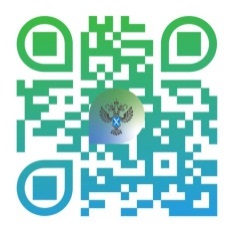 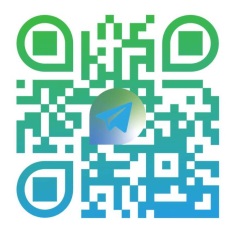 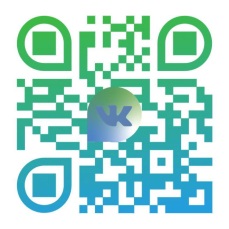 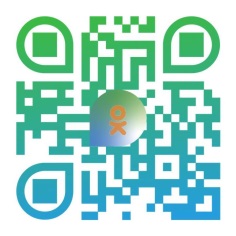 